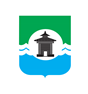 Российская ФедерацияИркутская областьМуниципальное образование «Братский район»КСО Братского района     ул. Комсомольская, д. 28 «а», г.Братск, Иркутская область, тел./факс  8(3953) 411126  ЗАКЛЮЧЕНИЕ № 51по результатам экспертизы проекта решения Думы Шумиловского сельского поселения «О бюджете Шумиловского сельского поселения на 2022 год и на плановый период 2023 и 2024 годов»г. Братск							               	               03.12.2021г.Настоящее заключение Контрольно-счетного органа муниципального образования «Братский район» на проект решения Думы Шумиловского сельского поселения «О  бюджете  Шумиловского сельского поселения на 2022 год и на плановый период 2023 и 2024 годов» подготовлено в соответствии с Бюджетным кодексом Российской Федерации (далее – БК РФ), Федеральным законом «Об общих принципах организации и деятельности контрольно-счетных органов субъектов Российской Федерации и муниципальных образований», Положением о бюджетном процессе Шумиловского муниципального образования,  Положением о Контрольно-счётном органе муниципального образования «Братский район», (далее – КСО Братского района), Соглашением  «О передаче полномочий по осуществлению внешнего муниципального финансового контроля Контрольно-счётному органу муниципального образования «Братский район», иными нормативными правовыми актами.Предмет экспертно-аналитического мероприятия: проект бюджета Шумиловского сельского поселения на 2022 год и на плановый период 2023 и 2024 годов.Цель: определение соблюдения бюджетного и иного законодательства местной администрацией при разработке и принятии местного бюджета на очередной финансовый год и плановый период, анализ объективности планирования доходов и расходов бюджета.При подготовке Заключения КСО Братского района учитывал необходимость реализации положений документов, на основе которых составляется бюджет:Послание Президента Российской Федерации Федеральному Собранию Российской Федерации от 21.04.2021;Прогноз социально-экономического развития Иркутской области на 2022-2024 годы;Проект решения Думы Братского района «О бюджете муниципального образования «Братский район» на 2022 год и на плановый период 2023 и 2024 годов»;Прогноз социально-экономического развития Шумиловского  сельского поселения на 2022-2024 годы;Муниципальные программы (проекты муниципальных программ, а также изменения внесенные в программы);Основные направления бюджетной и налоговой политики Шумиловского муниципального образования на 2022 год и на плановый период 2023 и 2024 годов, в целях обеспечения сбалансированности и сохранения устойчивости бюджета поселения.При подготовке Заключения использованы результаты контрольных и экспертно-аналитических мероприятий, проведенных КСО Братского района, на основании представленных одновременно с проектом бюджета документов:основные направления бюджетной и налоговой политики Шумиловского муниципального образования на 2022 год и на плановый период 2023 и 2024 годов;прогноз социально-экономического развития;прогноз основных характеристик (общий объем доходов, общий объем расходов, дефицита (профицита) бюджета);пояснительная записка к проекту бюджета;верхний предел муниципального внутреннего долга по состоянию на 1 января года, следующего за очередным финансовым годом и каждым годом планового периода;оценка ожидаемого исполнения бюджета на текущий финансовый год;паспорта муниципальных программ (проекты изменений в указанные паспорта);иные документы.Общие положения	В соответствии со статьей 169 БК РФ проект бюджета составляется на основе прогноза социально-экономического развития в целях финансового обеспечения расходных обязательств.Прогноз социально-экономического развития на 2022 год и на плановый период 2023 и 2024 годов Шумиловского муниципального образования (далее – Прогноз) одобрен Постановлением Главы муниципального образования от 15.11.2021 года № 33А и разработан на трехлетний период, что соответствует требованиям п.1 ст.173 БК РФ.  Прогноз разработан в соответствии со Стратегией социально-экономического развития поселения (решение Думы Шумиловского сельского поселения от 28.12.2018 №51), что соответствует положениям закона Российской Федерации от 28.06.2014 года №172-ФЗ «О стратегическом планировании в Российской Федерации» и представлен в виде системы показателей социально-экономического развития сельского поселения. В основе разработки Прогноза – предварительные итоги социально-экономического развития поселения: статистические  отчетные данные за истекший год, оперативные данные текущего года. Отсутствие пояснительной записки, не дает возможности дать обоснование параметрам прогноза, в том числе их сопоставления с ранее утвержденными с указанием причин и факторов прогнозируемых изменений (п.4 ст.173 БК РФ).	Проанализировав приложение к Прогнозу на 2022 год и на плановый период 2023 и 2024 годов, выделены основные параметры:								        Таблица № 1, млн.руб.Из приведённых данных видно, что в бюджете поселения в оценке 2021 года показатель выручки от реализации продукции товаров (работ, услуг) составит 479,78 млн. руб., что выше факта 2020 на 19,78 млн. руб.Изменения данного показателя с учетом факта исполнения за период 2019 и 2020 годов, оценки 2021 года и прогнозных данных бюджетного цикла 2022-2024 годов изображен на диаграмме, млн. руб.На территории муниципального образования зарегистрировано 5 предприятий: 1 лесозаготовительное, 1 в области торговли и 3 прочих. Среднесписочная численность работающих на предприятиях составляет 184 чел. на весь плановый период.Фонд оплаты труда по оценке 2021 года планируется в сумме 46,63 млн. руб., что говорит об увеличении данного показателя в сравнении с предыдущим периодом на 1,94 млн. руб.В прогнозируемом периоде наблюдается тенденция увеличения показателей: –  выручки в 2022 году и плановом периоде 2023 и 2024 годах ежегодно на 4% к предыдущему периоду;- фонд оплаты труда – в 2022 году рост на 4,3%, в 2023 году – 4,1% и в 2024 году на 2,5% от предыдущего периода. 	Соответственно при среднесписочной численности работающего населения (184 чел.) ожидается увеличение среднемесячной заработной платы в прогнозируемом периоде.В целом для прогноза социально-экономического развития Шумиловского сельского поселения на плановый период характерна положительная тенденция изменения показателей, обеспечивающая устойчивый экономический рост и финансовую стабильность для дальнейшего развития поселения. В соответствии с пунктом 1 Проекта решения о бюджете Шумиловского сельского поселения на 2022 год и на плановый период 2023 и 2024 годов, предлагается утвердить  следующие основные характеристики бюджета поселения на 2022 год:прогнозируемый общий объем доходов в сумме 14 585,0 тыс. руб.;общий объем расходов в сумме 14 639,0  тыс. руб.;размер дефицита в сумме 54 тыс. руб. или 3,7% утвержденного общего годового объема доходов районного бюджета без учета утвержденного объема безвозмездных поступлений и (или) поступлений налоговых доходов по дополнительным нормативам отчислений.Пунктом 2 Проекта решения предлагается утвердить основные характеристики местного бюджета на плановый период 2023 и 2024 годов:прогнозируемый общий объем доходов на 2023 год в сумме 12 741,1 тыс. руб., на 2024 год в сумме 22 091,8 тыс. руб.;общий объем расходов на 2023 год в сумме 12 797,1 тыс. руб., в том числе условно утвержденные в размере 298 тыс. руб., на 2024 год в сумме 14 299,2 тыс. руб., в том числе условно утвержденные – 1 060,0 тыс. руб.;размер  дефицита районного бюджета на 2023 год в сумме 56,0 тыс. руб. или 3,7% утвержденного общего годового объема доходов районного бюджета без учета утвержденного объема безвозмездных поступлений и (или) поступлений налоговых доходов по дополнительным нормативам отчислений, на 2024 год в сумме  60,0 тыс. руб. или 3,7% утвержденного общего годового объема доходов районного бюджета без учета утвержденного объема безвозмездных поступлений и (или) поступлений налоговых доходов по дополнительным нормативам отчислений.          Основные характеристики бюджета сельского поселения на 2022 год и на плановый период 2023 и 2024 годов представлены в таблице №2.                            Таблица №2, тыс.руб.Размер дефицита бюджета, предусмотренный Проектом на 2022 год и на плановый период 2023 и 2024 годов, к годовому объему доходов бюджета сельского поселения без учета утвержденного объема безвозмездных поступлений и (или) поступлений налоговых доходов по дополнительным нормативам отчислений, соответствует ограничениям, установленным п.3 ст.92.1 БК РФ (не более 5%). На 2022 год – 54 тыс. руб., на плановый период 2023 и 2024 годов – 56 тыс. руб. и 60 тыс. руб. соответственно.Показатели Проекта соответствуют установленным Бюджетным кодексом Российской Федерации принципам сбалансированности бюджета – ст.33 БК РФ и общему (совокупному) покрытию расходов бюджета – ст.35 БК РФ.В представленном проекте бюджета объем доходов по сравнению с предшествующим годом сокращается на 2022 год на 2 645,9 тыс. руб. (минус 15,4%), на плановый период:           - в 2023 году снижение на 1 843,9 тыс. руб. (-12,6%) к 2022 году;           - в 2024 году рост за счет собственных доходов и безвозмездных поступлений на 9 350,7 тыс. руб. (+73,4%) к 2023 году. Объем расходов по проекту бюджета на 2022 год соответственно сокращается на 4 047,3 тыс. руб. (минус 21,7%) к оценке 2021 года; на плановый период:          - в 2023 году снижение на 1 841,9 тыс. руб. (-12,6%) к 2022 году;           - в 2024 году наблюдается рост объема расходов 9 354,7 тыс. руб. (+ 73,1%) к 2023 году. В соответствии с требованиями п. 3 статьи 184.1 БК РФ в проекте решения «О бюджете Шумиловского сельского поселения на 2022 год и на плановый период 2023 и 2024 годов», содержатся условно утверждённые расходы в сумме по годам: на 2023 год – 298 тыс. руб., на 2024 год – 1 060,0 тыс. руб., не распределённые по разделам, подразделам, целевым статьям (муниципальным программам и непрограммным направлениям деятельности), группам (группам и подгруппам) видов расходов бюджета. Объемы условно утверждаемых расходов бюджета на плановый период 2023 и 2024 годов определены в соответствии с нормами БК РФ – на первый год планового периода в объеме не менее 2,5% общего объема расходов бюджета, без учета расходов бюджета предусмотренных за счет МБТ из других бюджетов бюджетной системы РФ и на второй год планового периода в объеме не менее 5%.      	Пунктом 4 решения о бюджете предлагается утвердить на 2022 год и на плановый период 2023 и 2024 годов:- прогнозируемые доходы по классификации доходов бюджетов Российской Федерации (приложения 1, 2 к настоящему решению);- распределение бюджетных ассигнований по разделам и подразделам классификации расходов бюджета (приложения 3, 4 к настоящему решению);- распределение бюджетных ассигнований по целевым статьям (муниципальным программам и непрограммным направлениям деятельности), группам видов расходов, разделам, подразделам классификации расходов бюджета (приложения 5, 6 к решению);- ведомственную структуру расходов бюджета поселения (приложения 7, 8 к решению).    	Общий объем бюджетных ассигнований, направляемых на исполнение публичных нормативных обязательств на период 2022-2024 годов, не предусмотрен (п.5 текстовой части проекта бюджета).     	В проекте решения о бюджете на 2022 год и на плановый период 2023 и 2024 годов планируются средства на формирование резервного фонда администрации поселения в размере 4,0 тыс. руб. ежегодно (п. 7 текстовой части проекта бюджета), не превышающий установленный предельный размер (3%) – п.3 ст.81 БК РФ.           	Согласно п. 5 ст.179.4 БК РФ утвержден объем бюджетных ассигнований муниципального дорожного фонда: в 2022 году в сумме 933,6 тыс. руб., в 2023 году – 979,0 тыс. руб., в 2024 – 1 057,3 тыс. руб. (п.8 текстовой части решения к проекту бюджета). 	Объем межбюджетных трансфертов на осуществление части полномочий по решению вопросов местного значения, выделяемых из бюджета поселения в бюджет муниципального образования «Братский район» предлагается утвердить на 2022 год и на плановый период 2023 и 2024 годов в сумме по 234,5 тыс. руб. ежегодно.Одновременно с проектом решения о бюджете на 2022 год и на плановый период 2023 и 2024 годов представлены основные направления бюджетной и налоговой политики поселения на 2022 год и на плановый период 2023 и 2024 годов, утвержденные постановлением Главы Шумиловского сельского поселения.Как следует из Основных направлений, реализация бюджетной политики по – прежнему направлена на обеспечение сбалансированности и сохранение устойчивости бюджета поселения. Основными направлениями налоговой политики муниципального образования на 2022 год и на плановый период 2023 и 2024 годов остаются создание сохранение устойчивой доходной базы бюджета поселения и содействие росту экономики Шумиловского муниципального образования.Доходы бюджета            Прогнозный план по доходам бюджета на 2022-2024 годы составлен в соответствии с Бюджетным кодексом РФ, проектом Закона Иркутской области «Об областном бюджете на 2022 год и на плановый период 2023 и 2024 годов», Законом Иркутской области от 22.10.2013 года № 74-ОЗ «О межбюджетных трансфертах и нормативах отчислений доходов в местные бюджеты» (в части нормативов отчислений налогов в местные бюджеты).             Основные характеристики объема доходов бюджета Шумиловского поселения на 2022 год и на плановый период 2023 и 2024 годов представлены в таблице № 3. Таблица № 3,  тыс. руб.Как следует из таблицы, по сравнению с ожидаемым исполнением доходной части бюджета за 2021 год, отмечается сокращение прогнозируемого объема доходов на 2022 год на 2 645,9 тыс. руб. или на 15,4% за счет налоговых доходов и безвозмездных поступлений. На 2023 год в сравнении с прогнозируемым объемом доходной части бюджета  планируется сокращение объема доходов на 2023 год на 12,6% или 1 843,9 тыс. руб. к плановому периоду 2022 года;- на 2024 год доходная часть бюджета планируется с ростом на 9 350,7 тыс. руб., что в процентном отношении составляет 173,4% к прогнозируемым поступлениям 2023 года.В налоговых и неналоговых доходах в прогнозируемом периоде наблюдается снижение поступлений в 2022 году на 277,6 тыс. руб. или на 16% ожидаемого поступления 2021 года, В 2023 и 2024 плановых периодах рост на 4,5% к прогнозу 2022 года, и на 6,3% к прогнозу 2023 года.В период 2022-2024 годов данное увеличение прогнозируется за счет налоговых доходов: налога на доходы физических лиц и акцизов по подакцизным товарам (продукции) и налога на имущество. Безвозмездные поступления: по прогнозу 2022 года  составят  13 128,2 тыс. руб., что на 2 368,3 тыс. руб. или на 15,3 процентных пункта меньше объёма оценочных поступлений 2021 года, по оценке 2023 и 2024 годов планируется:сокращение поступлений от прогноза 2022 года на 1 910,1 тыс. руб. или 14,5%,  в 2024 г. рост на 9 254,6 тыс. руб. или на 82,5%.Налоговые доходы           Налоговые доходы бюджета поселения, формируются за счет:            доходов от местных налогов и сборов, в соответствии с нормативами, установленными Законом Иркутской области «Об областном бюджете на 2022 год и на плановый период 2023 и 2024 годов»;            доходов от региональных налогов, в соответствии с нормативами, установленными Законом Иркутской области «Об областном бюджете на 2022 год и на плановый период 2023 и 2024 годов»;            доходов от федеральных налогов, в том числе налогов, предусмотренных специальными налоговыми режимами, в соответствии с нормативами, установленными Бюджетным кодексом Российской Федерации, Законами Иркутской области «Об областном бюджете на 2022 год и на плановый период 2023 и 2024 годов», «О межбюджетных трансфертах и нормативах отчислений доходов в местные бюджеты».В структуре доходов бюджета на 2022-2024 годы: налоговые доходы на 2021 год спрогнозированы в объеме 1 453,8 тыс. руб., что на 11,6% ниже ожидаемого исполнения за 2021 год. Налоговые доходы на 2023 год запланированы в объеме 1 520 тыс. рублей, то есть с увеличением на 4,6% к 2022 году, на 2024 год – 1 616,1 тыс. рублей, что на 6,3% больше уровня 2023 года.В плановом периоде прогнозируется рост налоговых доходов, за исключением государственной пошлины – прогноз на 2022 год и плановый период 2023-2024 годов по налогу составляет 8 тыс. рублей (100%) без изменений.В структуре налоговых доходов в период бюджетного цикла 2022-2024 годов наибольшую долю будут составлять акцизы по подакцизным товарам, НДФЛ, налога на имущество: 					в 2022	 году         в 2023 году     	   в 2024 году- акцизы по подакцизным товарам	                64,2%                   64,4%                     65,4%- налог на доходы физических лиц              31,6%                   31,4%                      30,2%- налог на имущество                                       3,6%                     3,7%                       3,8%- государственная пошлина                             0,6%                     0,5%                       0,5%Налог на доходы физических лиц Сумма налога запланирована на основе ожидаемого исполнения за 2021 год, с учетом индекса темпа роста фонда заработной платы на 2022-2024 годах в  соответствии с Прогнозом социально-экономического развития.      	Прогноз поступления налога: на 2022 год – 458,9 тыс. руб., установлено снижение к ожидаемому поступлению 2021 года на 246,1 тыс. руб. или 34,9%;на 2023 год – 477,0 тыс. руб., с ростом к 2022 году на 18,1 тыс. руб. или на 3,9%;на 2024 год – 488,8 тыс. руб., с ростом к 2023 году 11,8 тыс. руб. или на 2,5%.Доходы от уплаты акцизов на нефтепродуктыДифференцированный норматив отчислений от акцизов на нефтепродукты определяется в соответствии с методикой, утвержденной приложением 10 к закону Иркутской области от 22.10.2013г. № 74-ОЗ «О межбюджетных трансфертах и нормативах отчислений доходов в местные бюджеты», в зависимости от протяженности и видов покрытий автомобильных дорог общего пользования местного значения. Проектом закона Иркутской области «Об областном бюджете на 2022 год и на плановый период 2023 и 2024 годов» приложением № 2 установлен дифференцированный норматив отчислений в бюджет поселения в размере 0,012%, на уровне 2021 года.Прогноз поступлений акцизов на 2021 год – 889,8  тыс. руб. 	Прогноз поступления налога на плановый период: на 2022 год – 933,6 тыс. руб. увеличение к ожидаемому поступлению 2021 года на 44,1 тыс. руб., что составляет 105%;на 2023 год – 979 тыс. руб., с ростом к 2022 году на 45,1 тыс. руб. или на 4,9%;на 2024 год – 1 057,3 тыс. руб., с увеличением к 2023 году на 78,3 тыс. руб. или на 8,0%.Налоги на имуществоНалог на имущество физических лиц	План поступлений по налогу на имущество физических лиц, взимаемый по ставкам, применяемым к объектам налогообложения, расположенным в границах сельских поселений, с учетом перехода к уплате налога от кадастровой стоимости, составлен с учетом ожидаемых поступлений 2021 года и прогноза Межрайонной ИФНС России №15 по Иркутской области. Земельный налог 	План поступлений земельного налога с организаций, обладающих земельным участком, расположенным в границах сельских поселений, составлен с учетом ожидаемых поступлений 2021 года и прогноза МИФНС России №15 по Иркутской области. Прогноз поступления налога на имущество: на 2022 год – 53 тыс. руб. Рост к ожидаемому исполнению 2021 года составляет 3 тыс. руб. или на 6%;на 2023 год – 56 тыс. руб., с ростом к 2022 году на 5,7%;на 2024 год – 62 тыс. руб. Рост к 2023 году на 6 тыс. руб. или на 10,7%.Государственная пошлинаПлан поступлений государственной пошлины составлен на основании прогноза главного администратора доходов – администрации Шумиловского сельского поселения. Прогноз поступления налога: на 2022-2024 годы по 8 тыс. руб. ежегодно.Неналоговые доходыВ структуре доходов бюджета неналоговые доходы на 2022-2024 годы сформированы от прочих доходов от оказания платных услуг (работ).Доходы от оказания платных услуг и компенсации затрат государстваПлан по доходам от оказания платных услуг и компенсации затрат государства составлен по прогнозам главного администратора доходов – администрации Шумиловского сельского поселения (по МКУК «Шумиловский КДЦ Братского района»).Прогноз поступления налога: на 2022 год и плановый период 2023 и 2024 годов по 3 тыс. руб. ежегодно. Оценка исполнения за 2021 год запланирована в размере 89,6 тыс. руб.Безвозмездные поступленияУдельный вес безвозмездных поступлений в общем объеме доходов бюджета составляет по оценке ожидаемого исполнения бюджета за 2021 год – 89,9%, в 2022 году – 90,0%, в плановом периоде 2023 и 2024 годов – 88,0% и 92,7% соответственно.Общий прогноз безвозмездных поступлений: на 2022 год – 13 128,2 тыс. руб., в том числе  из средств областного бюджета – 427,1 тыс. р. (субсидии – 200,0 тыс. р., субвенции – 427,1 тыс. руб.); из средств районного бюджета – 12 701,1 тыс. руб. Снижение объема поступлений к ожидаемому исполнению 2021 года – на 2 368,3 тыс. руб. или на 15,3%;на 2023 год – 11 218,1 тыс. руб., в том числе  из средств областного бюджета – 432,9 тыс. руб. (субсидии – 200,0 тыс. руб., субвенции – 232,9 тыс. руб.); из средств районного бюджета – 10 785,2 тыс. руб. Снижение поступлений к ожидаемому исполнению 2022 года – на 1 910,1 тыс. руб. или на 14,5%;на 2024 год – 20 472,7 тыс. руб., в том числе  из средств областного бюджета – 439,5 тыс. руб. (субсидии – 200,0 тыс. руб., субвенции – 239,5 тыс. руб.); из средств районного бюджета – 20 033,2 тыс. руб. Рост поступлений к ожидаемому исполнению 2023 года – на 9 254,6 тыс. руб. или на 82,5%.Динамика безвозмездных поступлений по годам в тыс. руб.Из  диаграммы  видно,  что  львиную  долю  безвозмездных  поступлений  составляют дотации на финансирование вопросов местного значения. Отмечается снижение данного вида МБТ в 2022 году по отношению к оценке 2021 года на 159,7 тыс. руб., в 2023 – на 1 973,5 тыс. руб. к 2022 году. И резкий скачок на 9 192,8 тыс. руб. по отношению к 2023 году.	На 2022 год безвозмездные поступления прогнозируются в общем объеме  13 128,2 тыс. руб., в том числе: Дотации бюджетам бюджетной системы Российской Федерации в размере 12 283,3 тыс. руб., что ниже ожидаемого исполнения текущего года на 159,7 тыс. руб. или на 1,3 процентных пункта, в том числе:на поддержку мер по обеспечению сбалансированности бюджетов 810 тыс. руб.;на выравнивание бюджетной обеспеченности – 11 473,3 тыс. руб.Субсидии бюджетам бюджетной системы Российской Федерации в размере 200 тыс. руб. из средств областного бюджета: на реализацию мероприятий проектов народных инициатив – 200 тыс. руб.Субвенции бюджетам бюджетной системы Российской Федерации в размере 227,1 тыс. руб. из средств областного бюджета, в том числе на осуществление первичного воинского учета – 170,1 тыс. руб. (на 6,8 тыс. руб. больше ожидаемого поступления 2021 года),. Иные межбюджетные трансферты в размере 417,8 тыс. руб. из средств районного бюджета, в том числе на осуществление части полномочий по решению вопросов местного значения в соответствии с заключенными соглашениями. На уровне оценки 2021 года.Расходы бюджетаФормирование расходной части, как и в предыдущие периоды  осуществлялось по программному принципу на основе муниципальных программ Шумиловского муниципального образования (проектов изменений в муниципальные программы муниципального образования).В проекте решения предусмотрено финансовое обеспечение шести муниципальных программ муниципального образования. Доля расходов, сформированных в рамках муниципальных программ, составила в 2022 году – 97,5% , в 2023 году – 98,4%, в 2024 году – 99,0%.Общий объем расходов бюджета Шумиловского поселения предлагается утвердить на 2022 год в размере 14 639,0 тыс. руб., в 2023 году – 12 797,1 тыс. руб., в 2024 году – 22 151,8 тыс. руб. Недостаток бюджетных средств, по данным финансового управления, исходя из прогнозной оценки доходов и расходов бюджета, на 2022 год составит 3 999,6 тыс. руб. или реальный дефицит бюджета от доходов без учета безвозмездных поступлений сложится в размере 274,5%, на 2023 год – 5 645,4 тыс. руб. или 370,7%, на 2024  год – 60 тыс. руб. или 3,7%.Основные показатели расходов проекта бюджета в разрезе разделов бюджетной классификации сельского поселения на 2022-2024 годы представлены в таблице № 4.                                                                                                               Таблица № 4,      тыс. руб.Исходя из данных таблицы, Проектом бюджета в период 2022-2024 годов предусматривается снижение расходов на 2022 год по отношению к оценке исполнения 2021 года на 4 047,3 тыс. руб., на 2023 – на 2 139,9 тыс. рублей (без учета условно утвержденных расходов).Далее наблюдается рост расходов в целом в 2024 году на 8 592,7 тыс. рублей (без учета условно утвержденных расходов) по отношению к оценке исполнения 2023 года.В 2022 году из 8 разделов бюджетной классификации расходов увеличение бюджетных ассигнований по отношению к оценке 2021 года планируется по 4 разделам:«Жилищно-коммунальное хозяйство» на 98,4%;«Физическая культура и спорт» на 91,5%; «Национальная безопасность и правоохранительная деятельность» на 8,7% к оценке 2021 года; «Национальная оборона» увеличение на 4,2%.Снижение запланировано по 3 разделам, наибольшее снижение расходов в процентном выражении предусмотрено по следующим разделам:«Национальная экономика»  на 56,4% к оценке 2021 года,«Культура и кинематография» на 25,6%,«Общегосударственные вопросы» на 4,6%.             В структуре расходов наибольший удельный вес занимают расходы на финансирование общегосударственных расходов: в 2022 году – 44,5% от общего объема расходов, в 2023 году – 48,5%, в 2024 году – 33,7%. Наименьший – «Национальная оборона»: 170,1 тыс. руб. или 1,2% от общего объема расходов в 2022 году, 1,4% в 2023 году и 0,9% в 2024 году от общего объема расходов без учета условно утвержденных расходов.В структуре расходов бюджета сельского поселения на 2022 год удельный вес занимает финансирование расходов по прочим отраслям – 10 707,1 тыс. рублей или 73,1%, расходы социальной сферы – 3 931,9 тыс. рублей или 26,9%.Распределение расходов социальной сферы сельского поселения в 2022г. в тыс. рублях на диаграмме:Распределение расходов по прочим отраслям в 2022 г. в тыс. руб.:Из представленных данных видно как будут распределены в 2022 году бюджетные ассигнования по разделам классификации расходов бюджета сельского поселения.Прогнозируемые расходы по разделу 01 «Общегосударственные вопросы»  включают в себя несколько подразделов, распределение на 2022 год сложилось следующим образом:Удельный вес – 78,6% (5 121,7 тыс. руб.) в общем объеме расходов по разделу 01 «Общегосударственные расходы» приходится на подраздел 0104 «Функционирование Правительства РФ, высших исполнительных органов государственной власти субъектов РФ, местных администраций». В связи с дефицитом средств районный бюджет сформирован по принципу приоритетного направления расходов на заработную плату с начислениями на нее, а также социальные выплаты. Другие расходы в части оплаты поставок товаров, выполнения работ, в целях оказания муниципальных услуг физическим и юридическим лицам предусмотрены по остаточному принципу (за исключением целевых средств из областного бюджета): на 2022 год – 49,3% от потребности, на 2023 год – 28,7%, на 2024 год – 100%.За счет средств бюджетов других уровней, имеющих целевую направленность, на 2022 год предусмотрены расходы в сумме 844,9 тыс. руб., на 2023 год – 908,3 тыс. руб., на 2024 год – 970,1 тыс. руб. Учитывая положения пункта 5 статьи 184.1 Бюджетного кодекса Российской Федерации, условно утверждаемые расходы  на 2023 год в сумме 298 тыс. руб., на 2024 год в сумме 1 060 тыс. руб. не учтены при распределении бюджетных ассигнований по кодам бюджетной классификации расходов бюджета.Общий объем расходов, распределенных по муниципальным программам и непрограммным направлениям деятельности, составил на 2022 год 14 639,0 тыс. руб., на 2023 год – 12 499,1 тыс. руб., на 202 год – 21 091,8 тыс. руб. Информация о бюджетных ассигнованиях бюджета поселения на 2022-2024 годы, указанных в проекте, в разрезе муниципальных программ и непрограммных расходах представлена в таблице №5.Таблица №5,  тыс. руб.В связи со снижением доходной части бюджета поселения в 2022 и 2023 годах, наблюдается уменьшение бюджетных ассигнований по муниципальным программам в прогнозируемом периоде: в 2023 году по сравнению с 2022 годом на 1 966,7  тыс. руб. или на 13,8%. В 2024 году рост по сравнению с 2023 годом на 8 586,1 тыс. руб. или 69,8%. По непрограммным расходам в 2023 году установлено снижение расходов по непрограммной деятельности на 173,2 тыс. руб. или на 46,5% к прогнозу 2022 года. Данное снижение обусловлено запланированным объемом средств в 2022 году в связи с проведением выборов главы и Думы поселения. В 2024 увеличение на 6,6 тыс. руб. или 3,3%, данное увеличение обусловлено распределением субвенций на осуществление полномочий по первичному воинскому учету ОМС поселений в Законе Иркутской области на 2022-2024 годы (170,1 тыс. руб., 175,9 тыс. руб., 182,5 тыс. руб.).На реализацию непрограммных расходов предусмотрены бюджетные ассигнования на 2022 год в сумме 372,1 тыс. руб., на 2023 год – 198,9 тыс. руб., на 2024 год –  205,5 тыс. руб.                                                                                                             Таблица № 6,   в тыс.руб.В проекте бюджета предусмотрены средства на мероприятия, обеспечивающие законотворческие, контрольные и экспертно-аналитические функции муниципального образования.	За счет средств областного бюджета предусмотрены бюджетные ассигнования на реализацию областных государственных полномочий в размере 170,8 тыс. руб. на 2022 год,  176,6 тыс. руб. на 2023 год и 183,2 тыс. руб. на 2024 год:	на осуществление первичного воинского учета на территориях, где отсутствуют военные комиссариаты на 2022 год – 170,1 тыс. руб. (с увеличением на 6,8 тыс. р. предусмотренного объема средств в Проекте решения на 2021-2023 годы), на 2023 – 175,9 тыс. руб. (увеличение на 5,8 тыс. р.), на 2024 – 182,5 тыс. руб. (увеличение на 6,6 тыс. р.);на реализацию областного государственного полномочия по определению перечня должностных лиц органов местного самоуправления, уполномоченных составлять протоколы об административных правонарушениях, предусмотренных отдельными законами Иркутской области об административной ответственности по 0,7 тыс. руб. ежегодно, на уровне Проекта решения о бюджете на 2021-2023 годы и ожидаемой оценки исполнения 2021 года.По КЦСР 9950000000 на выполнение других обязательств муниципального образования предусмотрены выплаты:членских взносов в ассоциацию муниципальных образований по 1,1 тыс. руб. ежегодно.По КЦСР 9970000000 на осуществление полномочий по осуществлению ВМФК в соответствии с заключенными соглашениями предусмотрены МБТ в размере 25,8 тыс. руб. ежегодно, на уровне Проекта решения о бюджете на 2021-2023 годы и ожидаемой оценки исполнения 2021 года.            Кроме того, проектом о бюджете предусмотрено формирование резервных фондов на 2022 год и на плановый период 2023 и 2024 годов по 4,0 тыс. руб. ежегодно.Муниципальные программыВ соответствии с п. 2 ст. 179 БК РФ утвержден объем бюджетных ассигнований на финансовое обеспечение реализации муниципальных программ по соответствующей каждой программе целевой статье расходов бюджета в соответствии с утвердившим программу муниципальным правовым актом местной администрации муниципального образования.В составе документов к проекту бюджета  представлены проекты изменений  в паспорта  муниципальных программ. МП «Муниципальные финансы муниципального образования» Муниципальная программа «Муниципальные финансы Шумиловского муниципального образования» утверждена постановлением Главы муниципального образования от 13 ноября 2014 года № 34. Объем бюджетных ассигнований на реализацию данной муниципальной программы установлен с учетом планируемых изменений в нее.Расходы на реализацию МП нацелены на повышение качества управления муниципальными финансами, на создание условий для эффективного и ответственного управления муниципальными финансами. В проекте бюджета на плановый период расходы предусмотрены в объеме на 2022 год 6 373,2 тыс. руб., на 2023 год – 6 093,5 тыс. руб., на 2024 год – 7 146,4 тыс. руб.С учетом планового периода установлены ожидаемые конечные результаты реализации программы.МП «Развитие дорожного хозяйства в муниципальном образовании» Муниципальная программа «Развитие дорожного хозяйства Шумиловского муниципального образования» утверждена постановлением Главы муниципального образования от 13 ноября 2014 года № 35. Объем бюджетных ассигнований на реализацию данной муниципальной программы установлен с учетом планируемых изменений в нее.Для повышения уровня безопасности дорожного движения на дорогах общего пользования местного значения, в проект бюджета включены объемы бюджетных ассигнований в объеме на 2022 год в сумме 933,9 тыс. руб., на 2023 год – 979,0 тыс. руб., на 2024 год – 1 057,3 тыс. руб.Проектом решения предусмотрены бюджетные ассигнования на реализацию  основного мероприятия: Содержание автомобильных дорог общего пользования местного значения.Ассигнования дорожного фонда, предусмотренные в муниципальной  программе «Развитие дорожного хозяйства в муниципальном образовании» соответствуют  прогнозируемому объему доходов бюджета муниципального образования от акцизов на автомобильный бензин, прямогонный бензин, дизельное топливо, моторные масла для дизельных и (или) карбюраторных (инжекторных) двигателей, производимые на территории Российской Федерации, подлежащих зачислению в местный бюджет.В паспорте муниципальной программы, ожидаемые конечные результаты реализации программы, соответствуют плановому периоду.МП «Развитие объектов коммунальной инфраструктуры»Муниципальная программа «Развитие объектов коммунальной инфраструктуры» утверждена Постановлением Главы Шумиловского муниципального образования от 13 ноября 2014 года № 39. Объём бюджетных ассигнований на реализацию данной муниципальной программы установлен с учётом планируемых изменений в неё.Расходы на реализацию программы направлены на повышение уровня жизни населения, снижение энергоемкости в сфере производства и потребления коммунальных услуг и предусмотрены Проектом бюджета в объеме на 2022 год в сумме 374,0 тыс. руб., на 2023 год – 263,6 тыс. руб., на 2024 год – 2 613,9 тыс. руб.Проектом решения предусмотрены бюджетные ассигнования на реализацию  основного мероприятия по подпрограмме «Благоустройство»: Реализация мероприятий по развитию и содержанию объектов благоустройства.МП «Культура» Муниципальная программа «Культура» утверждена Постановлением Главы Шумиловского муниципального образования от 13 ноября 2014 года № 38. Объём бюджетных ассигнований на реализацию данной муниципальной программы установлен с учётом планируемых изменений в неё.Объём бюджетных ассигнований на реализацию данной муниципальной программы установлен на 2022 год в сумме 3 679,4 тыс. руб., на 2023 год – 2 359,4 тыс. руб. и 2024 год – 6 666,9 тыс. руб.Расходы на реализацию программных мероприятий нацелены на создание условий для устойчивого развития Шумиловского сельского поселения, повышения удовлетворенности населения за счет позитивных изменений в сфере градостроительства, улучшения облика и комфортности населенного пункта.Ресурсное обеспечение в паспорте данной программы соответствует распределению бюджетных ассигнований по разделам, подразделам, целевым статьям, непрограммным направлениям деятельности классификации расходов бюджета поселения.Проектом решения предусмотрены бюджетные ассигнования на реализацию  основных мероприятий: по подпрограмме «Библиотечное дело» – Осуществление библиотечного, библиографического и информационного обслуживания населения; по подпрограмме «Культурный досуг населения» –- Обеспечение деятельности учреждений, представляющих культурно – досуговые услуги.В паспорте данной программы:ресурсное обеспечение соответствует распределению бюджетных ассигнований по разделам, подразделам, целевым статьям, непрограммным направлениям деятельности классификации расходов бюджета поселения на плановый период 2022-2024 годов.МП «Развитие физической культуры и спорта»Муниципальная программа «Развитие физической культуры и спорта»  утверждена Постановлением главы Шумиловского муниципального образования от 13 ноября 2014 года № 37. Объем бюджетных ассигнований на реализацию данной муниципальной программы установлен с учетом фактических и планируемых изменений в нее. Ресурсное обеспечение муниципальной программы «Развитие физической культуры и спорта» на период до 2024 г. соответствует распределению бюджетных ассигнований по КЦСР 9010319999.Расходы на реализацию программы направлены на создание условий для занятий физической культурой и спортом всех слоев населения и предусмотрены Проектом бюджета в объеме на 2022 год и на плановый период 2023 и 2024 годов в сумме по годам соответственно: 252,5 тыс. руб., 216,2 тыс. руб. и 380,5 тыс. руб. Проектом решения предусмотрены бюджетные ассигнования на реализацию  основного мероприятия по подпрограмме «Доступный спорт для всех» –- Создание условий для занятий физической культурой и спортом всех слоев населения.МП «Пожарная безопасность, предупреждение и ликвидация чрезвычайных ситуаций в сельских поселениях» Муниципальная программа «Гражданская оборона, предупреждение и ликвидация чрезвычайных ситуаций»  утверждена Постановлением главы муниципального образования от 13 ноября 2014 года № 36. В проекте предусмотрено внесение изменений в данную программу в части наименования программы и сроков ее исполнения.В бюджете сельского поселения предусмотрены расходы для реализации основных мероприятий данной программы:«Участие в предупреждении и ликвидации последствий чрезвычайных ситуаций в границах поселения»;«Полномочия по обеспечению первичных мер пожарной безопасности в границах населенных пунктов поселения».Расходы на реализацию программы направлены на повышение безопасности жизнедеятельности населения Шумиловского  МО и предусмотрены в объеме на 2022 год в сумме 2 653,9 тыс. руб., на 2023 год – 2 388,5 тыс. руб., на 2024 год – 3 021,3 тыс. руб.Ресурсное обеспечение в паспорте данной программы соответствует распределению бюджетных ассигнований по разделам, подразделам, целевым статьям классификации расходов бюджета поселения на плановый период 2022 – 2024 годов.Наименование Паспорта программы не соответствуют ведомственной структуре расходов бюджета сельского поселения на 2022 и на плановый период 2023 и 2024 годов.Источники финансирования дефицита бюджетаПроектом предлагается утвердить дефицит бюджета сельского поселения на 2022 год в размере 54 тыс. руб., на 2023 год – 56 тыс. руб., на 2024 – 60,0 тыс. руб. Отношение объема дефицита к доходам без учета объема безвозмездных поступлений составляет 3,7% ежегодно. Прогнозируемый размер бюджетного дефицита не превышает предельных ограничений, установленных ст. 92.1 БК РФ.	Согласно ожидаемому исполнению бюджета за 2021 год дефицит бюджета составил 1 455,1 тыс. руб. На 2022 год и плановый период до 2024 года предусмотрены следующие источники финансирования дефицита бюджета:1. Кредиты кредитных организаций: в 2022 – 54,0 тыс. руб., в 2023 – 56,0 тыс. руб., в 2024 – 60,0 тыс. руб., в том числе:привлечение кредитов кредитных организаций запланировано на 2022-2024 годы в объемах 62,1 тыс. руб., 64,4 тыс. руб. и 69,0 тыс. руб. соответственно;погашение кредитов кредитных организаций составит в 2022 году – минус 8,1тыс. руб., в 2023 году – минус 8,4 тыс. руб., в 2024 году – минус 9,0 тыс. руб.2. Бюджетные кредиты от других бюджетов бюджетной системы РФ: на 2022-2024 годы – не предусмотрены.        	При установленных основных параметрах бюджета сельского поселения верхний предел муниципального внутреннего долга составит на 1 января 2023 года 54 тыс. руб., на 1 января 2024 года – 110,0 тыс. руб., на 1 января 2025 года – 170,0 тыс. руб.  (пункт 14 проекта решения).Предоставление муниципальных гарантий на 2022 год и плановый период до 2024 года не планируется.Основные выводы1. Проект решения Думы Шумиловского муниципального образования «О бюджете Шумиловского сельского поселения на 2022 год и на плановый период 2023 и 2024 годов» предоставлен на экспертизу в КСО Братского района с нарушением срока, установленного ст. 185 БК РФ и п.1 ст. 16 Положения о бюджетном процессе в Шумиловском муниципальном образовании.	2. Перечень и содержание документов, представленных одновременно с проектом решения о бюджете, по своему составу и содержанию не соответствуют требованиям ст. 184.2 БК РФ. Отсутствуют предварительные итоги социально-экономического развития за истекший период текущего финансового года и ожидаемые итоги социально-экономического развития за текущий финансовый год; реестры источников доходов бюджета.	3. В соответствии с требованиями п.4 ст.169 БК РФ Проект бюджета составлен на три года: очередной финансовый год (2022 год) и плановый период (2023 и 2024 годы).	4. В проекте «О бюджете Шумиловского муниципального образования на 2022 год и на плановый период 2023 и 2024 годов» соблюдены требования и ограничения, установленные Бюджетным кодексом Российской Федерации: по размеру дефицита местного бюджета, не более 5 процентов утвержденного общего годового объема доходов местного бюджета без учета утвержденного объема безвозмездных поступлений (п.3 ст.92.1 БК РФ);  по сбалансированности бюджета (ст. 33 БК РФ);по определению верхнего предела муниципального внутреннего долга по состоянию на 1 января года, следующего за очередным финансовым годом и каждым годом планового периода (п.2 ст.107 БК РФ); по объему государственного долга (п.5 ст.107 БК РФ);по  размеру  резервного  фонда  (п.3 ст.81 БК РФ); по   объему   бюджетных   ассигнований   Дорожного фонда (п.5 ст. 179.4 БК РФ); по общему объему условно утверждаемых расходов (п.3 ст. 184.1);по объему бюджетных ассигнований, направляемых на исполнение публичных нормативных обязательств (п.3 ст. 184.1 БК РФ). 5. Проект бюджета составлен на основе одобренного Постановлением Главы поселения Прогноза социально-экономического развития Шумиловского муниципального образования на 2022 год и на плановый период 2023 и 2024 годов, что соответствует требованиям ст. 172 БК РФ. ПСЭР разработан в соответствии со Стратегией социально-экономического развития поселения, что соответствует положениям закона Российской Федерации от 28.06.2014 года №172-ФЗ «О стратегическом планировании в Российской Федерации». Основным и ключевым источником риска для параметров социально – экономического прогноза поселения остаются ограничения, связанные с эпидемиологической обстановкой в связи с распространением COVID-19.Отсутствие пояснительной записки с причинами и факторами прогнозируемых изменений, согласно п.4 ст.173 БК РФ, не дает возможности сопоставить параметры прогноза с ранее утвержденными.  	6. Основные характеристики проекта «О бюджете Шумиловского муниципального образования на 2022 год и на плановый период 2023 и 2024 годов», к которым в соответствии со ст. 184.1 БК РФ относятся: общий объем доходов, общий объем расходов, дефицит бюджета, прогнозируются:на 2022 финансовый год: по доходам – в сумме 14 585 тыс. рублей, в т.ч.: налоговые и неналоговые доходы определены в сумме 1 456,8 тыс. руб., безвозмездные поступления – 13 128,2 тыс. руб.; по расходам – в сумме 14 639,0 тыс. рублей;по дефициту – в сумме 54 тыс. рублей;на 2023 финансовый год: по доходам – в сумме 12 741,1 тыс. рублей, в т.ч.: налоговые и неналоговые доходы определены в сумме 1 523,0 тыс. руб., безвозмездные поступления – 11 218,1 тыс. руб.;  по расходам – в сумме 12 797,1 тыс. рублей;по дефициту – в сумме 56 тыс. рублей;на 2024 финансовый год:по доходам – в сумме 22 091,8 тыс. рублей, в т.ч.: налоговые и неналоговые доходы определены в сумме 1 619,1 тыс. руб., безвозмездные поступления – 20 472,7 тыс. руб.; по расходам – в сумме 22 151,8 тыс. рублей;по дефициту – в сумме 60 тыс. рублей.7. При анализе составляющих показателей доходов поселения, увеличение от налоговых доходов на 2022 год и плановый период 2023 и 2024 годов прогнозируются в основном за счет планируемого роста поступлений по одним из бюджетообразующих доходных источников – налога на доходы физических лиц, доходов от уплаты акцизов на нефтепродукты, налога на имущество. Рост планируется по всем показателям налоговых доходов. Показатель государственной пошлины запланирован без увеличения в размере 8 тыс. руб. ежегодно.	Прогноз поступления от неналоговых доходов в 2022 году и в плановом периоде 2023 и 2024 годов составит 3,0 тыс. руб. ежегодно.	Доля безвозмездных поступлений в бюджет поселения в 2022 году запланирована с сокращением на 15,3% от оценки 2021 года, в 2023 снижение на 14,5% от плановых поступлений 2022 года. В 2024 прогнозируется рост на 82,5 % от поступлений 2023 года. 	КСО Братского района с учетом анализа поступлений налогов предыдущих лет считает в целом обоснованным исчисленный объем поступлений налогов в 2022 году и на плановый период 2023 и 2024 годов.8. Формирование расходной части бюджета осуществлялось с учетом единых подходов в соответствии с порядком и методикой планирования бюджетных ассигнований бюджета Шумиловского сельского поселения.Доля расходов бюджета на финансирование 6 муниципальных программ поселения составляет 97,5% в 2022 году,  в 2023 –  98,4% и 2024 году – 99,0%.	9. Согласно п.1 ст. 179 БК РФ муниципальные программы утверждены местной администрацией муниципального образования. Представлены паспорта шести муниципальных программ, а также проекты изменений в указанные паспорта.Согласно п.2 ст. 179 БК РФ объем бюджетных ассигнований на финансовое обеспечение муниципальных программ утверждается решением о бюджете по соответствующей каждой целевой статье расходов бюджета. Ресурсное обеспечение представленных программ соответствует распределению бюджетных ассигнований по классификации расходов бюджета поселения на плановый период 2022 и 2024 годов.Наименование Паспорта МП «Пожарная безопасность, предупреждение и ликвидация чрезвычайных ситуаций в сельских поселениях» не соответствуют ведомственной структуре расходов бюджета сельского поселения в проекте бюджета на 2022 и на плановый период 2023 и 2024 годов.	10. Актуальными остаются вопросы по оптимизации использования муниципального имущества. Увеличение собственных доходов является определяющим условием безусловного исполнения расходных обязательств поселения.Проект решения Думы муниципального образования «О бюджете Шумиловского сельского поселения на 2022 год и на плановый период 2023 и 2024 годов» в целом соответствует нормам и положениям бюджетного законодательства Российской Федерации может быть рекомендован к рассмотрению и принятию Думой Шумиловского муниципального образования.Председатель КСО Братского района			               		 Е.Н. БеляеваПоказателиЕд. изм.2020г. факт2021г.оценкаПрогнозПрогнозПрогнозПоказателиЕд. изм.2020г. факт2021г.оценка2022г.2023г.2024г.Выручка от реализации продукции товаров, работ,  услугмлн.руб.460479,78498,97518,93539,69Среднесписочная численность работающихчел.183,49184184184184Фонд оплаты трудамлн.руб.44,6946,6347,7949,7350,99Наименование показателяОценка ожидаемого исполнения 2021 года2022 год2022 год2023 год2023 год2024 год2024 годНаименование показателяОценка ожидаемого исполнения 2021 годапроект% к оценке 2021гпроект% к проекту 2022гпроект% к проекту 2023гДоходы бюджета  всего:17 230,914 585,084,612 741,187,422 091,8173,4Из них:Налоговые и неналоговые доходы1 734,41 456,884,01 523,0104,51 619,1106,3Безвозмездные поступления15 496,513 128,284,711 218,185,520 472,7182,5Расходы:18 686,314 639,078,312 797,187,422 151,8173,1в т.ч. условно утвержденные298,01 060,0Дефицит ( -), профицит-1 455,4-54,0-56,0-60,0Показатель2021г., оценка2022г., прогноз(+,-), тыс.руб.Темп роста, %2023г., прогнозТемп роста, %2024г., прогнозТемп роста, %Налоговые доходы:1 644,81 453,8-191,088,41 520,0104,61 616,1106,3Налог на доходы физических лиц705,0458,9-246,165,1477,0103,9488,8102,5Акцизы по подакцизным товарам (продукции), производимые на территории РФ889,8933,944,1105,0979,0104,91 057,3108,0Налог на имущество50,053,03,0106,056,0105,762,0110,7Государственная пошлина8,08,08,01008,0100Неналоговые доходы:89,63,0-86,63,33,01003,0100Доходы от оказания платных услуг и  компенсации затрат государства89,63,0-86,63,33,01003,0100Безвозмездные поступления: 15 496,513 128,2-2 368,384,711 218,185,520 472,7182,5Дотации12 443,012 283,3-159,798,710 309,883,919 502,6189,2Субсидии бюджетам бюджетной системы РФ2 409,5200,0-2 209,58,3200,0100200,0100Субвенции бюджетам бюджетной системы РФ226,2227,10,9100,4232,9102,6239,5102,8Иные межбюджетные трансферты417,8417,80100475,4113,8530,6111,6Итого доходов:17 230,914 585,0-2 645,984,612 741,187,422 091,8173,4Показатели2021г. оценка2022г. прогноз2023г. прогноз2024г прогнозОтклонение в %Отклонение в %Отклонение в %Показатели2021г. оценка2022г. прогноз2023г. прогноз2024г прогноз2022/20212023/20222024/2023Общегосударственные вопросы6 830,26 517,96 059,27 112,195,493,0117,4Национальная оборона163,3170,1175,9182,5104,2103,4103,8Национальная безопасность и правоохранительная деятельность 2 441,82 653,92 388,53 021,3108,790,0126,5Национальная экономика2 271,9990,21 035,31 113,643,6104,6107,6Жилищно-комму-нальное хозяйство1 88,5374,0263,62 613,9198,470,5991,6Культура и кинематография4 947,93 679,42 359,46 666,974,464,1282,6Физическая культура и спорт131,7252,5216,2380,5191,585,6176,0Обслуживание государственного и муниципального долга1,01,01,01,0100100100Итого:18 686,314 639,012 499,121 091,878,385,4168,7Условно утвержденные--298,01 060,0---Всего с учетом условно утвержденных18 686,314 639,012 797,122 151,8---№ п/пНаименование2022 год, прогноз2023 год, прогноз2024 год, прогноз124561«Муниципальные финансы муниципального образования» 6 373,26 093,57 146,42«Развитие дорожного хозяйства в  муниципальном образовании» 933,9979,01 057,33«Развитие объектов коммунальной инфраструктуры» 374,0263,62 613,94«Культура» 3 679,42 359,46 666,95«Развитие физической культуры и спорта» 252,5216,2380,56«Пожарная безопасность, предупреждение и ликвидация чрезвычайных ситуаций в сельских поселениях»» 2 653,92 388,53 021,3Итого по муниципальным программам14 266,912 300,220 886,3Непрограммные расходы372,1198,9205,5ИТОГО:14 639,012 499,1221 091,8НаименованиеКЦСРПроектПроектПроектНаименованиеКЦСР2022 год2023 год2024 годНепрограммные расходы9900000000372,1198,9205,5Проведение выборов и референдумов9930000000179,000Резервный фонд администрации99400000004,04,04,0Выполнение других обязательств МО99500000001,11,11,1Межбюджетные трансферты бюджету муниципального района из бюджета поселения997000000017,217,217,2Обеспечение реализации отдельных областных государственных полномочий (осуществление первичного воинского учета на территориях, где отсутствуют военные комиссариаты)99Б0000000170,1175,9182,5Реализация областного государственного полномочия по определению перечня должностных лиц органов местного самоуправления, уполномоченных составлять протоколы об административных правонарушениях, предусмотренных отдельными законами Иркутской области об административной ответственности99Д00000000,70,70,7